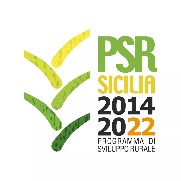 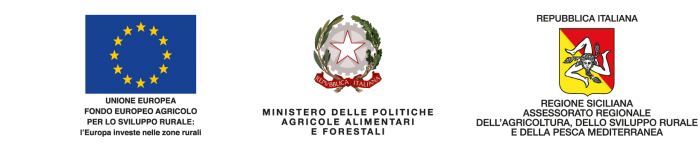 Concorso di idee “Il PSR con i Giovani”per le Università della SiciliaIndicazioni per la presentazione dell’idea di progettoL’idea di progetto si pone i seguenti obiettivi: - promuovere la conoscenza del Programma di Sviluppo Rurale (PSR) Sicilia 2014-2022 e del nuovo Piano Strategico della PAC 2023-27 (PSP); - avvicinare gli studenti alle politiche dell’Europa e della Regione Siciliana, in quanto futuri operatori e professionisti del settore agroalimentare.Il progetto dovrà essere formulato secondo le seguenti indicazioni:TITOLOAUTORE/I:Università degli Studi di ….Sintesi (Slogan)1. INQUADRAMENTO GENERALE (i contenuti di questo capitolo possono trarre ispirazione dalle realtà imprenditoriali visitate);1.1 IL TERRITORIO (breve descrizione dell’area geografica, delle sue caratteristiche - compresi i fattori economici, naturali e sociali - e del suo potenziale, possibilmente facendo emergere aspetti legati alla storia e alle tradizioni locali);1.2 STATO ATTUALE DELL’AZIENDA (breve descrizione dell’azienda finalizzata a fornire una precisa idea del contesto e della scala di intervento. Questa parte può comprendere la storia dell’azienda, il legame con il territorio, vision, mission e obiettivi aziendali, i principali protagonisti che vi lavorano, il metodo di agricoltura/produzione attuato, la gamma di prodotti e servizi offerti, i canali commerciali; le relazioni con attori esterni comunque coinvolti nei processi aziendali; ecc.);2. L’IDEA PROGETTUALE (Anche questo capitolo può trarre ispirazione da problemi/fabbisogni reali delle aziende visitate);2.1 FATTIBILITÀ E BENEFICI (Illustrazione del problema da risolvere, ossia del “perché” sarebbe opportuna la realizzazione dell’“idea progetto” in termini di obiettivi irrealizzabili senza l’intervento; ad esempio, di valorizzazione degli asset materiali e immateriali dell’azienda, attivazione di risorse ancora inespresse, ampliamento della gamma di prodotti e servizi offerti, miglioramento della loro qualità, riduzione degli impatti ambientali delle attività, raggiungimento di nuovi traguardi e progetti di vita e di lavoro, ecc.);2.2 COLLEGAMENTO ALLA MISURA “….” (Descrizione dell’intervento secondo le concrete opportunità offerte da una delle principali misure di sviluppo rurale: investimenti aziendali; diversificazione dell’attività agricola; cooperazione per l’innovazione e la sostenibilità. Ciò prendendo a riferimento il PSR 2014-2022 (M04, M06 o M16 in Cap. 8) cui testo è consultabile a questo link (psrsicilia.it),  o il nuovo Piano Strategico della PAC 2023-2027 (Sezione 5.3 “Interventi di sviluppo rurale”) consultabile nella versione di cortesia a questo link );2.3 ORIGINALITÀ, INNOVATIVITÀ, punti di forza e debolezza dell’idea progetto (contenuti a scelta degli autori)Originalità = qualcosa che nessuno ha fatto;Innovatività = utilizza qualcosa di nuovo/sensibilmente migliorato in quel contesto.N.B. Eventuali Tabelle, grafici e immagini, nel testo o in allegato, a scelta degli autori.• CARATTERE: Times New Roman• CORPO DEL TESTO: 12pt• INTERLINEA: 1,5• MARGINI: sup./inf. 2,5 - dx/sx 2• COMPOSIZIONE: max. 10 paginePer ulteriori informazioni o suggerimenti è possibile chiedere il supporto del tutor Francesca Varia scrivendo un’e-mail a francesca.varia@crea.gov.it 